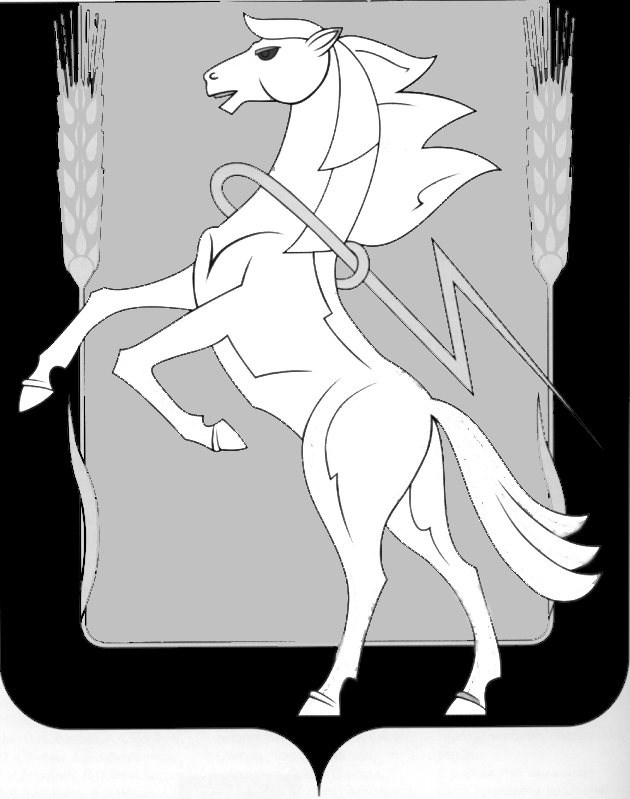 Администрация Полетаевского сельского поселенияСосновского муниципального района Челябинской областиПОСТАНОВЛЕНИЕОт 06/03/2018    №25/1О назначении публичных слушаний      В соответствии с Федеральным законом от 06 октября 2003 г. N 131-ФЗ «Об общих принципах организации местного самоуправления в Российской Федерации», решением Совета депутатов Полетаевского сельского поселения «Об утверждении Положения «О проведении публичных слушаний на территории Полетаевского сельского поселения»      В соответствии с Постановлением Правительства РФ от 22 Февраля 2012 г. N 154"О требованиях к схемам теплоснабжения, порядку их разработки и утверждения"ПОСТАНОВЛЯЮ:1. Назначить на территории Полетаевского сельского поселения публичные слушания «Об утверждении схемы теплоснабжения Полетаевского сельского поселения на 2018 год».2. Установить срок обсуждения населением проекта и направления предложений – в течение 30 дней со дня официального обнародования, до 05.04.2018г. Предложения направляются по адресу: 456520, Сосновский район п.Полетаево, ул.Полетаевская, д.46, адрес электронной почты: poletaevo_adm@mail.ruНазначить публичные слушания 09 апреля 2018 г. в 11-00 часов в здании администрации Полетаевского сельского поселения п.Полетаево, ул.Полетаевская д.46.3. Назначить, ответственным за организацию проведения публичных слушаний и рассмотрение предложений Траута В.И. заместителя Главы Полетаевского сельского поселения.4. Настоящее постановление подлежит размещению на официальном сайте Полетаевского сельского поселения. Контроль за исполнение настоящего постановления оставляю за зам. Главы Полетаевского поселения В.И. Траутом.Глава Полетаевскогосельского поселения							         Е.Я. Лаврова